A AA037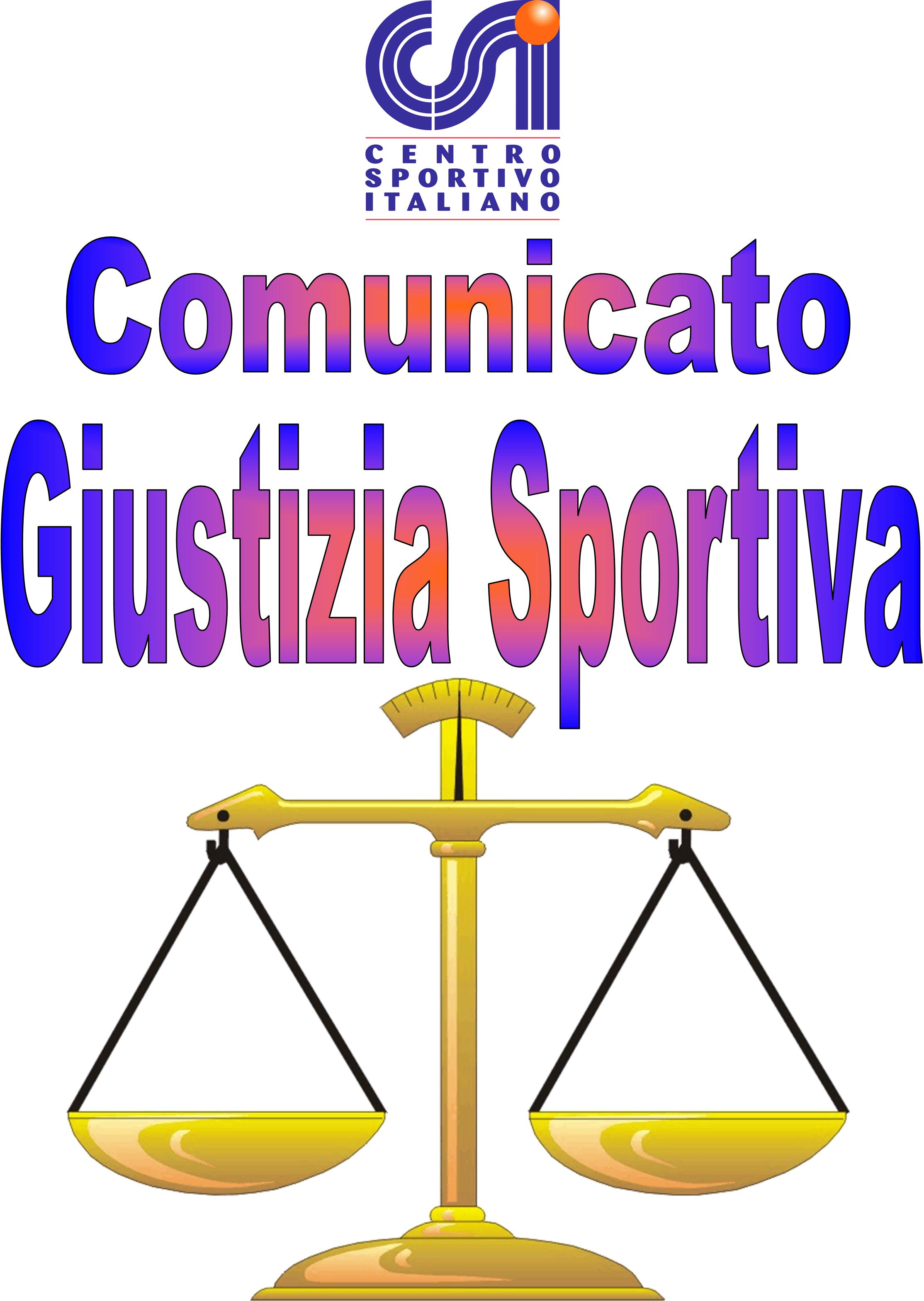 021Afr(Per Diffida).                          Comunicato Ufficiale nr. 25  DATA 13 – 03- 2023                                     Calcio a 5 Terni LeagueRISULTATI CALCIO A 5PROVVEDIMENTI DISCIPLINARI CALCIO A 5 CARTELLINO AZZURRONominativo:                                                                                                    SocietàGIOCATORI AMMONITINominativo:                                                                                                      SocietàAlfredo Antinucci                                                                                            Pet Store ConadZakaria Zouhair                                                                                               Mo Te PungoCristian Florio                                                                                                 Napoli Club TerniValerio Bernardini                                                                                           Conad Arca FutsalFabrizio Forcellini                                                                                           New TeamPasquale Mascolo                                                                                            New TeamRoyson Gonsalves                                                                                             SS GiuseppeSamuele Servili                                                                                                  LeicesterniMatteo Falocco                                                                                                   LeicesterniGIOCATORI ESPULSINominativo:                                 turni di squalifica                                             Società  Comunicato Ufficiale nr. 25 DATA 13 – 03- 2023                                        Calcio a 7 Terni LeagueRISULTATI CALCIO A 7PROVVEDIMENTI DISCIPLINARI CALCIO A 7CARTELLINO AZZURRONominativo:                                                                                                    SocietàAndrea Proietti                                                                                          SambucetoleFelice Barone                                                                                             Red DevilsMarco Piantoni                                                                                           Red DevilsValerio Santomauro								     Pro DilettaElias Khelifa									     Santino FCGIOCATORI AMMONITINominativo:                                                                                                      SocietàSebastian Amati                                                                                             Molo 21Lorenzo Longari                                                                                              Team Eno Daniel Albanese                                                                                              Geps’On FireLorenzo Lugenti                                                                                               La Dolce VitaLuca Proietti                                                                                                    La Dolce Vita Tommaso Di Bari                                                                                              DesaparecidosOscar Arca                                                                                                     StronconiumNiccolò Ferracci                                                                                               StronconiumEgwu Aloysius Chukwuemeka                                                                            Real MentepazziAntonio Magelli                                                                                               StortenhamMarco Tiberio Maccaglia                                                                                 SambucetoleAndrea Palumbo                                                                                             Pro DilettaGIOCATORI ESPULSINominativo:                                 turni di squalifica                                        SocietàDaniele Cioffi                                        2                                               Red Devils(Espressioni offensive nei confronti del giudice di gara).                                                                                                                            Il Giudice sportivo047B Mo Te Pungo – Napoli Club Terni 5 – 4  V.P.D.048A SG Bosco – Pet Store Conad 3 – 3  V.P.D.049C Stroncamoli – Conad Arca Futsal 5 – 4  V.P.D.050A Buco Bar – Galacticos 3 – 7 051A White Devils – Real Palace 10 – 2 052B Aquila UTD – New Terni UTD 4 – 5 053C Oro & Argenti – Libertas Tacito 2 – 5 054C Ajax Kemal – America Reds 7 – 1 055A ASD Castrum – La Dolce Vita 1 – 5 056B Sporting Garra – Panzathinaikos 5 – 3 057B SS Giuseppe e Marco – Old City  2 – 6  V.P.D.058C Seleccion Albiceleste – Leicesterni City 3 – 5  V.P.D.059C AS Maroso – Bar Della Porta 3 – 0 060C Terni Boys – New Team 4 – 4  V.P.D.076B Geps’On Fire – Green Service 1 – 6 V.P.D.V.P.D.077B Visionary – Soccorso Alpino 2 – 1 078B Team Eno – Postaccio Pirates 2 – 5 V.P.D.V.P.D.079C Aston Pirla – Homy 1 – 2 080A FC Pro Secco – La Dolce Vita 4 – 3  V.P.D. V.P.D.081C AS Maroso – Long Island 2 – 9 082B Stronconium – Real Mentepazzi Fravì 4 – 6 V.P.D.V.P.D.083B Desaparecidos – Pes UTD 5 – 7 V.P.D.V.P.D.084B Ferentil Saint Germain – Leicesterni City 2 – 7 V.P.D.V.P.D.085C FC Boccaporco – Helleagles 3 – 7 086B Stortenham – ASD Sambucetole 2 – 3  V.P.D. V.P.D.087A Campetto – FC Molo 21 5 – 4 V.P.D.088C Pro Diletta 1991 – Santino FC 4 – 5 V.P.D.?089A Astoria – Red Devils 6 – 5 V.P.D.?090A Torre Orsina C.A. – SDATT Team 3 – 4 